Erreichbarkeit der Schulsozialarbeit während der Schulschließung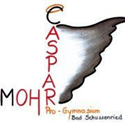 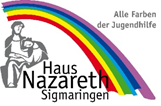 Liebe Schülerinnen und Schüler,Liebe Eltern und Erziehungsberechtigte,auch während der Zeit der Schulschließung bin ich weiterhin für Euch/Sie erreichbar:			07583/9401-950 (täglich von 9 – 12 Uhr)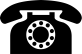 		ssa.bad-schussenried@haus-nazareth-sig.de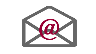 Mit freundlichen GrüßenCorinna Zeh-Schulsozialarbeit-